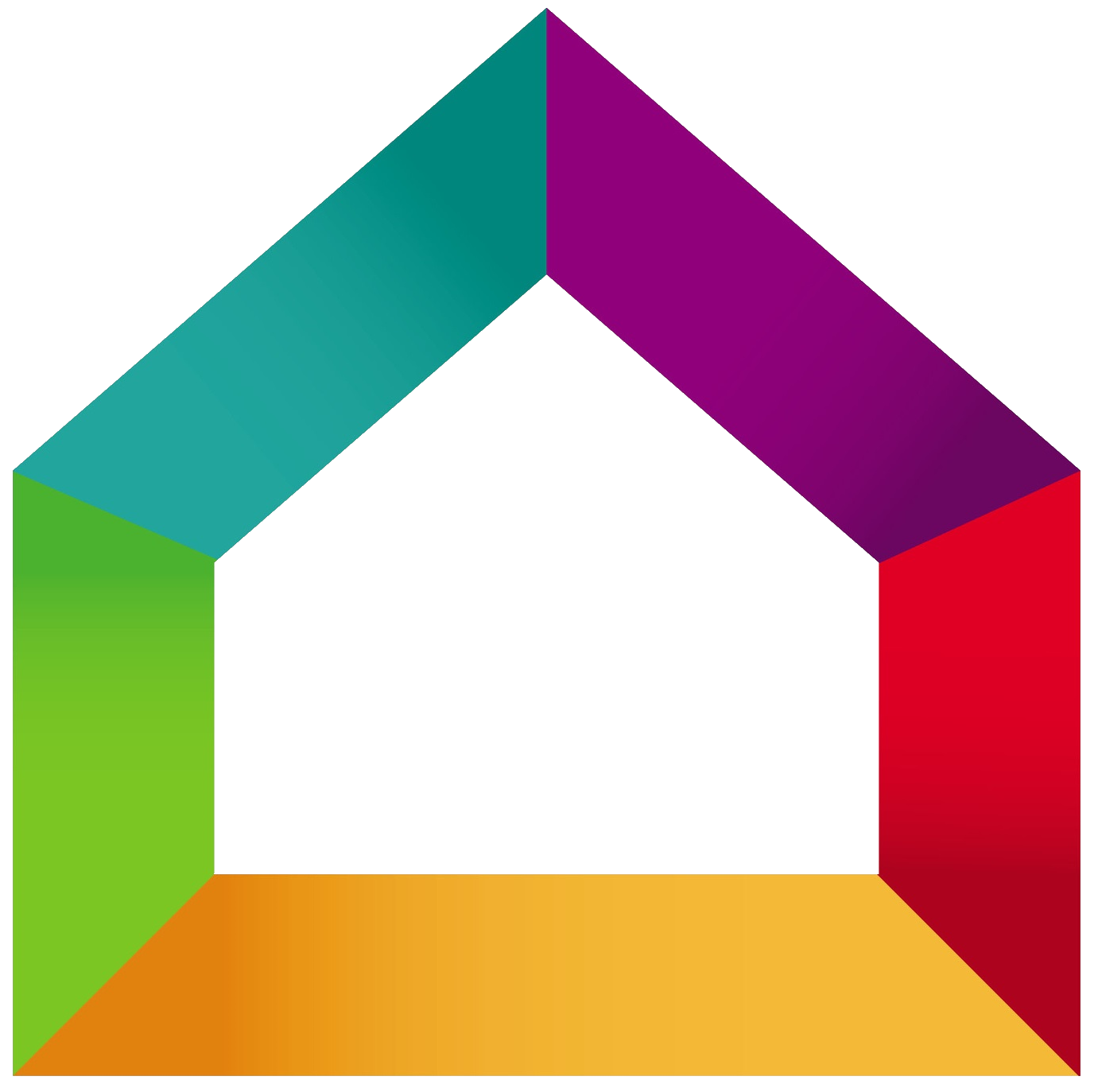 BATI’RENOV	Entreprise Bati’renov15 rue de la république78000 VersaillesTel : 01.02.03.04.05Mail : contact@bati-renov.comConditions de règlement :Acompte de 20% à la commande 1540,00 €Acompte de 30 % au début des travaux   2310,00 €Solde à la livraison, paiement comptant dès réceptionMerci de nous retourner un exemplaire de ce devis Signé avec votre nom et revêtu dela mention « Bon pour accord et commande »DésignationUnitéQuantitéPrix unitaireTotal HTPose de pompe à chaleurKit pompe à chaleur air-air réversible multi split pour 4 pièces :-1 unité extérieure-4 unités intérieures-raccordement-télécommandeU17000,00 €7000,00 €